Информация о выплатах на детей, 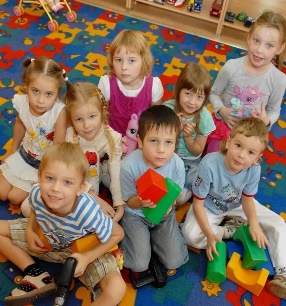 посещающих дошкольные учрежденияМАДОУ Детский сад № 6 «Журавушка» доводит до сведения родителей, что на основании постановления Правительства Ямало-Ненецкого автономного округа от 12 января 2017 года № 17-П «Об утверждении Положения о размере компенсации родителям (законным представителям) детей, посещающих образовательные организации, реализующие образовательную программу дошкольного образования, порядке обращения за получением компенсации и порядке ее выплаты», в целях дополнительной социальной поддержки семей, имеющих детей, ежемесячные компенсационные выплаты выплачиваются родителям (законным представителям) на детей, посещающих муниципальные дошкольные образовательные организации (далее – МДОО, компенсация).Компенсация предоставляется родителю (законному представителю) в размере:- 20% среднего размера родительской платы за присмотр и уход за детьми в муниципальной образовательной организации, находящейся на территории Ямало-Ненецкого автономного округа, установленного постановлением Правительства Ямало-Ненецкого автономного округа (далее - средний размер родительской платы, автономный округ), но не более фактически внесенной платы, взимаемой с родителей (законных представителей) за присмотр и уход за ребенком (далее - родительская плата), - на первого ребенка;- 50% среднего размера родительской платы, но не более фактически внесенной родителями (законными представителями) родительской платы - на второго ребенка;- 70% среднего размера родительской платы, но не более фактически внесенной родителями (законными представителями) родительской платы - на третьего ребенка и последующих детей в семье.При определении размера компенсации в составе семьи учитываются:- дети в возрасте до 18 лет (в случае обучения ребенка по очной форме в общеобразовательных организациях, профессиональных образовательных организациях, образовательных организациях высшего образования - в возрасте до 23 лет);- дети, находящиеся под опекой (попечительством) в семьях граждан;- приемные дети, воспитывающиеся в приемных семьях.Не учитываются в составе семьи при определении размера компенсации:- дети, в отношении которых родитель (родители) ограничен(ы) или лишен(ы) родительских прав;- дети, находящиеся на полном государственном обеспечении в организациях для детей-сирот и детей, оставшихся без попечения родителей.Компенсация не выплачивается родителям (законным представителям) в случае, если в соответствии с решением учредителя организации, осуществляющей образовательную деятельность, родители (законные представители) полностью или частично освобождены от родительской платы.Родитель (законный представитель) к заявлению прилагает следующие документы:1) копию паспорта или иного документа, удостоверяющего личность (в случае изменения фамилии, имени, отчества, с приложением копии документа, послужившего основанием для замены указанных сведений);2) копию свидетельства о рождении (усыновлении) ребенка, на которого оформляется компенсация, или договора о передаче ребенка на воспитание в приемную семью либо решения органа опеки и попечительства об установлении над ребенком опеки (попечительства), а также один из вышеуказанных документов на остальных детей в возрасте до 18 лет (в случае обучения ребенка по очной форме в общеобразовательных организациях, профессиональных образовательных организациях, образовательных организациях высшего образования, в возрасте до 23 лет) в семье;3) справку об обучении по очной форме в общеобразовательных организациях, профессиональных образовательных организациях, образовательных организациях высшего образования, ребенка (детей) старше 18 лет;4) справку с указанием реквизитов лицевого счета в кредитной организации лица, заключившего договор с организацией, осуществляющей образовательную деятельность, в случае получения компенсации через кредитную организацию.Заявитель вправе представить по собственной инициативе сведения о страховом номере индивидуального лицевого счета застрахованного лица индивидуального (персонифицированного) учета в отношении родителя (законного представителя) и ребенка, на которого оформляется компенсация.Заявление может быть подано заявителем одним из следующих способов:1) лично;2) с использованием средств почтовой связи;3) в электронной форме, в том числе с использованием Единого портала или Регионального портала;4) при обращении в МФЦ. Прием документов от заявителей осуществляет муниципальное казенное учреждение «Дирекция по финансовому сопровождению МСО» (далее - МКУ «Дирекция по финансовому сопровождению МСО»), расположенное по адресу: улица Ямальская, дом 30, г. Салехард, Ямало-Ненецкий автономный округ, 629008, кабинет N 125, контактные телефоны: группа расчетов по родительской плате централизованной бухгалтерии 8 (34922) 5-29-33График приема заявителей работниками группы расчетов по родительской плате централизованной бухгалтерии МКУ «Дирекция по финансовому сопровождению МСО»:понедельник – пятница - с 14.00 до 17.00;выходные дни - суббота, воскресенье, нерабочие праздничные дни.